Alignment and Flexibility Exercises – Section 3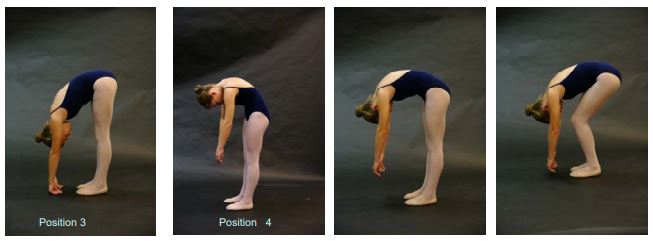 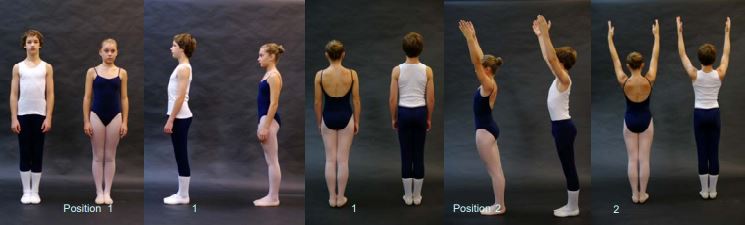 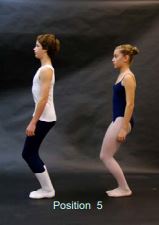 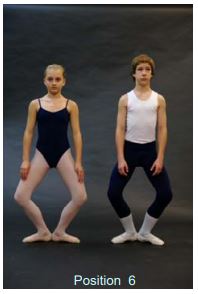 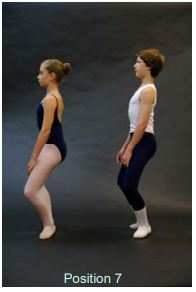 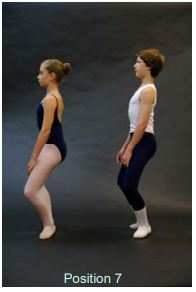 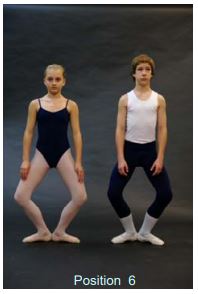 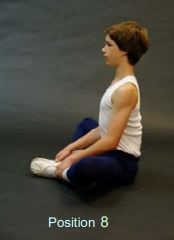 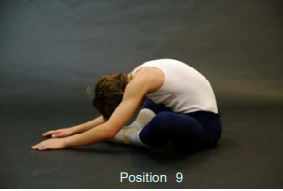 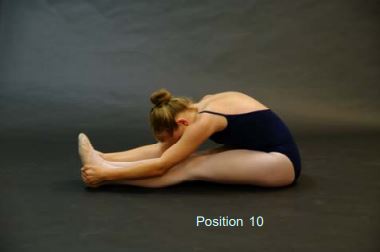 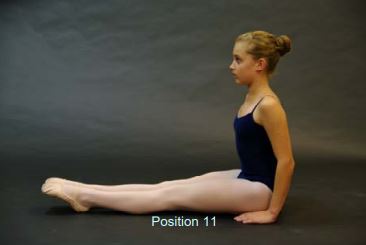 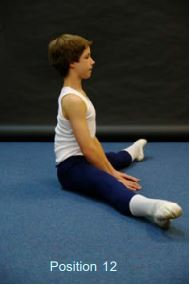 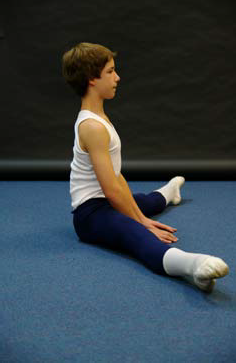 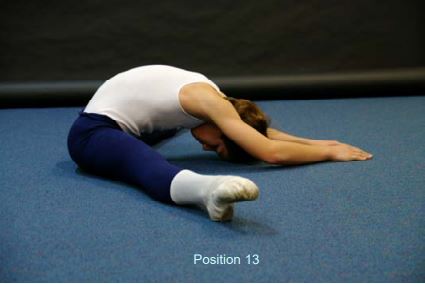 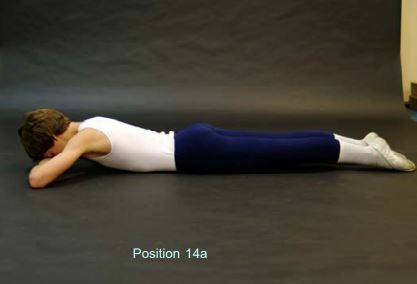 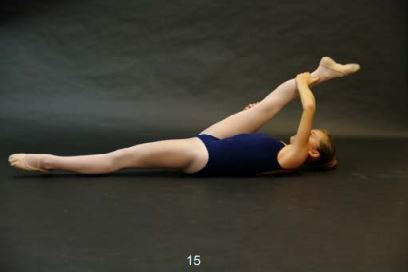 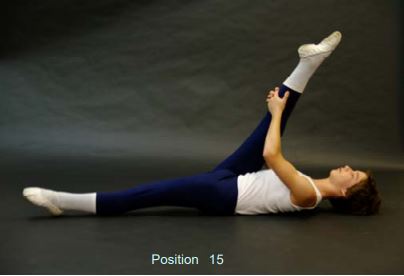 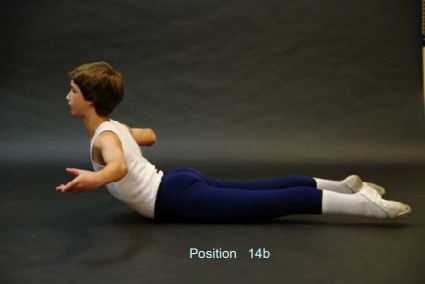 